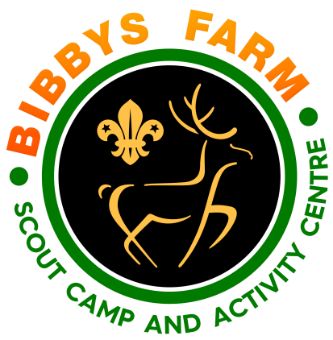 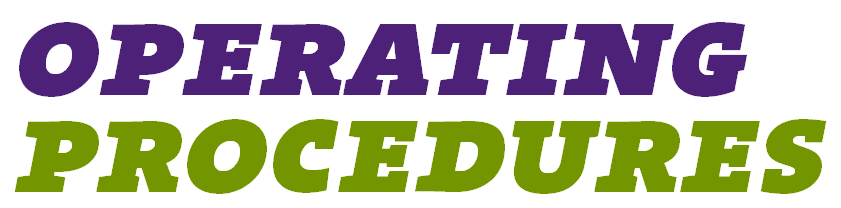 PyrographyAll group leaders using the Woodburning Tool Kit as a self-led activity need to read the operating procedures below and sign the log sheet to confirm that they have read and will operate the activity in accordance with the procedures laid down therein.Woodburning Tool Kits to be collected from and returned to the reception. They should be carried in the appropriate box.Set up the woodburning tool by flipping the stand by approximately 90 degrees and rest woodburning tool on stand. The Woodburning Tool heats up within 7 – 10 minutes at 250 degreesTo change the tip, simply attach to original tip and screw tightly (ONLY WHEN THE TOOL HAS COMPLETELY COOLED DOWN AND SWITCHED OFF)Always place the woodburning tool on the stand.A bucket of cold water or close proximity to a cold tap should be available at all times in case of accidental burns.Always switch off the device when leaving the work place. Never leave the woodburning tool unattended whilst hot.If any fault develops with the equipment, it should be removed from service immediately and reported to the Centre staff when returning the equipment at the end of the session.First Aid kits are available to be taken to the activity if required.